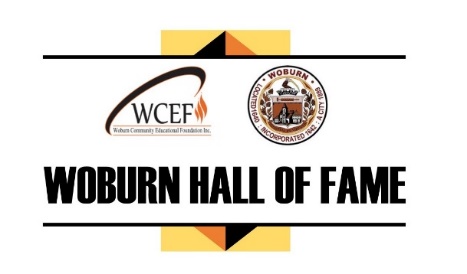 Membership in the Woburn Hall of Fame will be granted to those who meet the following criteria:They have distinguished themselves and brought honor to Woburn Memorial High School and the greater community through their outstanding participation in athletic programs, or through their remarkable achievements and/or contributions to industry or society. 
They have continuously served as persons of character, courage, leadership and accomplishment, worthy of recognition and as examples for others to emulate.  Additional Criteria for Induction into Woburn Hall of Fame for AthleticsAthletes – all-scholastic student athletes who have graduated from WMHS and have made a significant contribution to the school.  Selection shall be based on playing ability, leadership, character, integrity and sportsmanship. Provisions will be made for female student athletes who participated in programs prior to 1972.  Candidates are eligible for induction beginning ten (10) years after graduation.  The graduation requirement will be waived in exceptional and extenuating circumstances such as death before graduation, enlistment in time of war, or hardship.  Coaches – athletic coaches who have promoted integrity, sportsmanship and sound educational values in student-athletes.  Selection shall be based on a high degree of competency and success.  Candidates are eligible for induction three (3) years after ending their coaching career at WMHS.
Teams – student athletes whose collective behavior and success inspired pride in school and community.  Teams are eligible for induction ten (10) years after noted year of competition.   WMHS Community Member – person who has made substantial and outstanding contributions to the WMHS interscholastic athletic program.  Candidates may be nominated and inducted at any time.    To Nominate a Distinguished Alumni Member, Complete This Form and Return To:Woburn Hall of Fame
P.O. Box 581
Woburn, MA  01801
Or email to:  contactus@woburnedfoundation.orgQuestions?  Call 781-281-9589Nominations must be received by December 1, 2019.  Inductees into the Inaugural Woburn Hall of Fame will be announced March 2020. 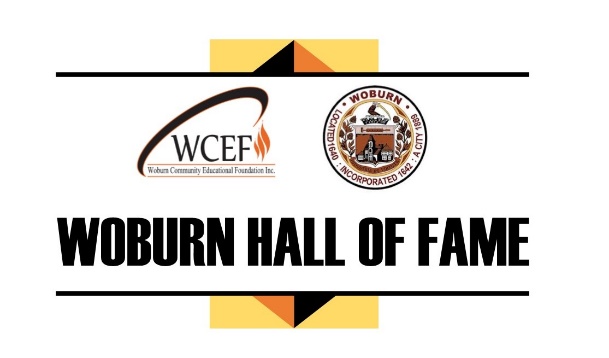 2019-2020 Nomination Form - AthleticsHALL OF FAME NOMINATION Name of Nominee: ________________________________________________________________Contact Name, if Team Nomination:  ____________________________________________________Current Address: __________________________________________________________________City/State/Zip: ____________________________________________________________________Phone:  __________________________________________________________________________Email:  ____________________________________________________________________________Graduation Year (if applicable):  ______________________________________________________
Category (Check One):
_____ Individual Athlete	_____ Team	_____ Coach  		_____ WMHS Community Member 		_____ Distinguished Alumni 
Individual Submitting Nomination: Name: ______________________________________________________________________________ Address:  ____________________________________________________________________________City/State/Zip:  _______________________________________________________________________Phone: _____________________________________________________________________________Email:  ______________________________________________________________________________WOBURN HALL OF FAME – NOMINATION FOR ATHLETIC ACHIEVEMENT SECTION ONE:  COMPLETE ONLY THE CATEGORY FOR WHICH THIS NOMINATION IS MADE.  
All fields are required. ATHLETIC ACHIEVEMENT:  INDIVIDUAL NOMINATIONName of Nominee: ___________________________________________________________________All Scholastic:  _____   YES	_____ NOGraduation Year:  _____________________________________________________________________ATHLETIC ACHIEVEMENT:  TEAM NOMINATIONTeam Year and Sport Nominated:_____________________________________________________________________________________Members and Graduation Year if known:  _________________________________________________________________________________________________________________________________________________________________________________________________________________________________________________________________________________________________________________________________________________________________________________________________________________________________________ATHLETIC ACHIEVEMENT:  COACH NOMINATIONName of Nominee:___________________________________________________________________Sport Coached:  _____________________________________________________________________Year(s) at WMHS:  ____________________________________________________________________ATHLETIC CONTRIBUTIONS:  COMMUNITY MEMBERWoburn Hall of Fame WMHS Community Member Nomination:Name of Nominee: ____________________________________________________________________Sport Involvement:  ____________________________________________________________________Graduation Year (if applicable):  ___________________________________________________________Year(s) at WMHS:  ______________________________________________________________________SECTION TWO:  COMPLETE FOR ALL NOMINATIONS FOR ATHLETIC ACHIEVEMENT.  
All fields are required.Sport(s):____________________________________________________________________________________________________________________________________________________________________________________________________________________________________________________________________________________________________________________________________________________Contributions or Specific Performances:  ____________________________________________________________________________________________________________________________________________________________________________________________________________________________________________________________________________________________________________________________________________________Honors/ Awards:  ____________________________________________________________________________________________________________________________________________________________________________________________________________________________________________________________________________________________________________________________________________________Other information:  ____________________________________________________________________________________________________________________________________________________________________________________________________________________________________________________________________________________________________________________________________________________